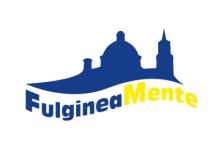 Associazione culturale, Via Isolabella, c/o Laboratorio di Scienze Sperimentali 06034 Folignoe-mail: fulgineamente@gmail.com, fulgineamente@pec.itcell. 320 3029656Oggetto: INCONTRO di FORMAZIONE e INFORMAZIONE con Federico BatiniL’incontro di formazione è previsto dal programma del progetto “Il vizio di leggere, come prenderlo a scuola” 2019.Destinatari: insegnanti di ogni ordine di scuola di ogni disciplina, lettori a voce alta, volontari Nati per leggere, animatori della lettura, genitori, nonni, ogni persona interessata.Presentazione dei libri: "Leggimi ad alta voce" Metodi e strategie per costruire competenze per la vita" e "Leggimi forte. Lettura ad alta voce e life skills". Leggere ad alta voce, ogni giorno, variando titoli, stili, temi, fin dalla prima infanzia produce effetti benefici in tutti i settori dell'apprendimento, nella costruzione e nello sviluppo della propria identità. Il volume dimostra, sulla base dei dati di ricerca, l'utilità e anzi la necessità di proseguire l'esperienza della lettura ad alta voce, per tutto il ciclo di istruzione obbligatoria e anche oltre.Data: 27 marzo 2019 ore 16.30-18.30 Luogo: Palazzo TrinciPerché leggere oggi?  E come? Quali sono gli effetti delle lettura? E della lettura ad alta voce? L’UE e l’OMS hanno indicato le life skills tra gli obiettivi prioritari dell’educazione per prevenire il disagio giovanile. Di che cosa si tratta? Leggimi ancora parla di lettura, empatia, esperienza:  in che relazione sono?  Si può costruire fin da piccoli  la propria identità con la lettura? A queste e ad altre domande risponderà Federico Batini . Federico Batini, già nostro ospite in occasione della ricorrenza del ventennale del progetto lettura, presenterà il suo libro risultato di lunghi lavori di ricerca che hanno dimostrato quanto la lettura, come pratica costante e prolungata, “è un potente strumento di sviluppo con ricadute che vanno oltre l’esperienza scolastica. Fedrico Batini  è professore di Pedagogia sperimentale, Metodologia della ricerca educativa e Metodi e tecniche della valutazione scolastica all’Università degli Studi di Perugia, dove conduce anche il laboratorio di educazione alla lettura, e dirige il Master in Orientamento narrativo e prevenzione della dispersione scolastica. È fondatore di Pratika (www.pratika.net) e di LaAV (movimento nazionale di lettori volontari ad alta voce, www.narrazioni.it). Numerose le sue pubblicazioni sul tema della lettura. Posti limitati.  Prenotazione: obbligatoria, da fare compilando il modulo allegato entro il 20 marzo 2019 o inviando i propri dati via e-mail a fulgineamente@gmail.itFacolatativa la tessera dell’associazione FulgineaMente. Per ogni nuovo tesseramento un libro in omaggio.Verrà rilasciato un  attestato di partecipazione.10/03/2019                                                                                           Presidente dell’Associazione FulgineaMenteIvana Donati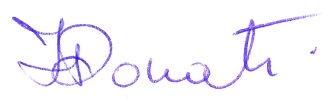 